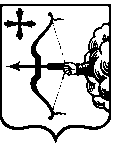 ПРОЕКТ № _________ЗАКОНКИРОВСКОЙ ОБЛАСТИО внесении изменения в статью 4 Закона Кировской области «О комиссиях по делам несовершеннолетних и защите их прав в Кировской области» Принят Законодательным Собранием Кировской областиСтатья 1Внести в статью 4 Закона Кировской области от 25 ноября 2010 года           № 578-ЗО «О комиссиях по делам несовершеннолетних и защите их прав в Кировской области» (Сборник основных нормативных правовых актов органов государственной власти Кировской области, 2011, № 1 (133), часть 1, ст. 4526;    № 6 (138), часть 1, ст. 4760; 2012, № 6 (144), ст. 5081; 2014, № 1 (151), ст. 5396; № 3 – 4 (153 – 154), ст. 5493; № 5 (155), ст. 5555; 2015, № 5 (161), ст. 5795;            № 6 (162), ст. 5830; 2016, № 2 (164), ст. 5908; № 5 (167), ст. 6046; Кировская правда, 2017, 12 октября; официальный информационный сайт Правительства Кировской области, 2018, 10 мая, 4 декабря; 2019, 23 июля; 2020, 7 октября; 2021, 11 июня) изменение, дополнив ее пунктом 5 следующего содержания:«5) профилактика экстремистских, террористических и иных преступных проявлений, предотвращение вовлечения несовершеннолетних в участие в несогласованных публичных мероприятиях.».Статья 2Настоящий Закон вступает в силу по истечении десяти дней после дня его официального опубликования.ГубернаторКировской области                                                                                  И.В. Васильевг. Киров«_____» _____________2022 года№_____